EELARVESTRATEEGIA2023–2027SisukordSISSEJUHATUS.................................................................................................................21.     MAJANDSLIK OLUKORD RIIGIS................................................................................. 22.     SOTSIAALMAJANDSLIK OLUKORD MULGI VALLAS, TEENUSTE         HINDAMINE……………………………………………………………………………………………………………43.     EELARVESTRATEEGIA OSAD ...................................................................................133.1.       PÕHITEGEVUSE TULUD ......................................................................................133.2.       PÕHITEGEVUSE KULUD ......................................................................................133.3.       INVESTEERIMISTEGEVUS ...................................................................................133.4.       FINANTSEERIMISTEGEVUS .................................................................................163.5.       LIKVIIDSETE VARADE MUUTUS ......................................................................... 164.     ÜLEVAADE SÕLTUVATEST ÜKSUSTEST.................................................................... 164.1      SIHTASUTUS ABJA HAIGLA …………………………………….……………………………………...….164.2.     OSAÜHING ABJA ELAMU ………..…………….…………………………………..………………….….174.3.     OSAÜHING MULGI PEREARSTIKESKUS……………………………………………………………….175.     ARVESTUSÜKSUSE PÕHITEGEVUSE TULEM JA NETOVÕLAKOORMUS......................187.     EELARVESTRATEEGIA MULGI VALLAVALITSUS ……..…….……………………………….…….…208.      EELARVESTRATEEGIA ARVESTUSÜKSUS ...………………..…..………….………………………...22SISSEJUHAUSMulgi valla eelarvestrateegia on koostatud vastavalt kohaliku omavalitsuse üksuse finantsjuhtimise seaduse (edaspidi KOFS) § 20 sätestatule. Eelarvestrateegia koostamine on kohalikele omavalitsustele (edaspidi KOV) kohustuslik alates 2012. aastast.Eelarvestrateegia koostamise eesmärk on tagada valla eelarvestamise jätkusuutlikus keskpikas raamistikus.Eelarvestrateegia on eelseisvate aastate rahalisi võimalusi käsitlev finantsplaan, mis lähtub selle koostamise hetkel teada olevatest teguritest. Eelarvestrateegiat uuendatakse igal aastal täpsustades eelseisva aasta kavasid ning täiendades strateegiat aastase prognoosi võrra.   Eelarvestrateegia on aluseks valla eelarve eelnõu koostamisel.Vastavalt KOFS § 20 lõikele 1 koostatakse eelarvestrateegia arengukavas püstitatud eesmärkide saavutamiseks. Eelarvestrateegias tuleb esitada kohaliku omavalitsuse üksuse majandusliku olukorra analüüs ja prognoos eelarvestrateegia perioodiks, samuti eelarvestrateegia vastuvõtmisele eelnenud aasta tegelikud, jooksva aasta eeldatavad ja eelarvestrateegia perioodiks prognoositavad põhitegevuse kulud, olulisemad tegevused investeeringute osas, investeeringute kogumaksumuse prognoos ja võimalikud finantseerimisallikad, eeldatav finantseerimistegevuse maht ja likviidsete varade muutus, informatsioon eelarvestrateegia perioodiks kavandatavatest kohalike maksude ja maamaksumäära muudatustest.Valla eelarvestrateegia esitatakse Rahandusministeeriumile üldjuhul 30. oktoobriks (KOFS § 30 lõige 3).MAJANDSLIK OLUKORD RIIGISValitsussektori tulude osakaal langeb vaatamata maksutõusudele 2027. aastaks 37,7%le SKPst EL toetuste vähenemise tõttu.2023. aastal kasvab Eesti valitsussektori tulude maht 10,7% ja osakaal SKPst suureneb 1,1% võrra 39,8%ni. Tulude kasvukiirus on vaatamata majanduslangusele ja inflatsiooni aeglustumisele vaid veidi madalam kui möödunud aastal. Tööturg on püsinud tugev ja toetanud tööjõumaksude tasumist. Finantssektori intressitulude kasv ning möödunud aasta erasektori kasumid on suurendanud juriidilise isiku tulumaksu laekumist. Aastatel 2024-2027 väheneb tulude osakaal SKPst EL toetuste vähenemise tõttu jõudes 2027. aastaks 37,7%le.Peamiselt koosnevad valitsussektori tulud riigieelarve tuludest, seetõttu on järgnevalt selgitatud täiendavalt riigieelarve tulude peamiseid muutuseid. Riigieelarve tulude maht suureneb tänavu eelmise aastaga võrreldes 9,8% 15 313 mln euroni.Maksutulu kasvab võrreldes kevadprognoosiga maksutõusude ja tööturu prognoositust tugevama arengu tulemusel. Riigieelarvesse laekuvat füüsilise isiku tulumaksu on maksuvaba tulu tõstmine sel aastal prognoositust vähem mõjutanud, sest inimesed ei ole seda jooksvalt kasutanud. Tööjõumaksude tasumisele avaldab kogu prognoosiperioodil positiivset mõju tööturu prognoositust tugevam areng vaatamata majanduslangusele. Peamiselt tuleneb see keskmise palga kevadprognoosist kiiremast kasvust, mida mõjutab inflatsioonist tulenev palgasurve ja valitsussektori palgakulude kasv.2023. aasta laekumise prognoos suurenes võrreldes kevadprognoosiga 93 mln euro võrra 723 mln euroni. Sellest 84 mln tulenes maksuvaba tulu järgmisse aastasse nihutamise  suurenemise täiendavast arvesse võtmisest, sest igakuised laekumised on sel põhjusel prognoositust suuremad olnud hinnanguliselt 10-15 mln eurot kuus. Tulumaksutagastused jäävad suveprognoosi kohaselt 8 mln euro võrra madalamaks võrreldes kevadprognoosiga, ka juurde määratud tulumaks jääb kevadprognoosile alla 13 mln euroga.2024. aastal kahaneb riigieelarvesse laekuv füüsilise isiku tulumaks 15,1% võrreldes 2023. aastaga eelkõige seoses üldhoolduse rahastamise reformiga, mis suurendab kohalike omavalitsuste tulumaksu – kohalikud omavalitsused hakkavad pensionikuludelt saama 2,5%, samas langetatakse KOVide eraldise määra 11,96%lt 11,89%le. Maksuvaba tulu järgmisse aastasse nihutamise kasvu positiivset mõju laekumisele tasakaalustab tulumaksutagastuste kasv. Keskmise pensioni kiirem kasv suurendab vanaduspensioniealiste maksuvaba tulu, mis vähendab laekumist võrreldes kevadprognoosiga perioodil 2024–2027. Keskmise palga kiirem kasv viib inimesed senise maksuvaba tulu piirkonnast kiiremini välja, mis suurendab laekumist.2025. aasta laekumist mõjutavad uued maksumuudatused – üldist maksuvaba tulu tõstetakse 700 euroni ja kaotatakse regressioon ehk maksuvaba tulu suurus ei sõltu enam sissetulekute suurusest. Selle muudatusega kaasneb eeldatavalt ka inimeste käitumise muutus tagasi sarnaseks 2017. aasta olukorrale, kus ühtlase maksuvaba tulu puhul kasutati seda jooksvalt ega nihutatud seda järgmisse aastasse. Alates 2024. aastast kaotatakse mitmed tulumaksusoodustused (eluasemelaenu intresside soodustus, abikaasa ja laste täiendav mahaarvamine), mille mõju avaldub alates 2025. aastast. Füüsiliste isikute tulumaksumäär tõstetakse 22%ni. Alates 2025. aastast avaldub II pensionisamba maksete 2, 4 või 6% valiku tekkimise mõju, mis vähendab tulumaksu laekumist. Kõigi muudatuste ja käitumise muutuse koosmõjul väheneb füüsilise isiku tulumaksu laekumine riigieelarvesse 2025. aastal kokku 400 mln euro võrra.Aastatel 2026–2027 vähenevad oluliselt tulumaksutagastused, sest maksuvaba tulu enam järgmisse aastasse ei nihutata. Samas tähendab see, et riigile ei anta inimeste poolt jooksvat laenu, seega need muutused tasakaalustavad üksteist. 2027. aastal, kui maksumuudatuste mõjud on avaldunud, kasvab füüsilise isiku tulumaks 7,2% ja ulatub 445 mln euroni.Kohalike omavalitsuste füüsilise isiku tulumaksu laekumist suurendab üldhoolduse rahastamise reform. Sarnaselt riigieelarvesse laekuvale füüsilise isiku tulumaksule avaldab kogu prognoosiperioodile positiivset mõju tööturu prognoositust tugevam areng. 2023. aasta laekumise prognoos suurenes võrreldes kevadprognoosiga 55 mln euro võrra 1701 mln euroni. Alates 2024. aastast suurendab kohalike omavalitsuste tulumaksu laekumist üldhoolduse rahastamise reform, mistõttu KOVid saavad alates 2024. aastast 2,5% residendist füüsilise isiku riiklikust pensionist, samas vähendati KOVide eraldise määra 11,96%lt 11,89%le. Perioodil 2025–2027 laekumise kasv stabiliseerub ja kohalikele omavalitsustele laekuv tulumaks kasvab keskmiselt 5,2% aastas.Tabel 1. Prognoosi põhinäitajadAllikas: Rahandusministeeriumi suvine prognoosTabel 2. Tööturu prognoos 2023–2027 (15–74-aastased)Allikas: Rahandusministeeriumi suvine prognoosSOTSIAALMAJANDSLIK OLUKORD MULGI VALLAS, TEENUSTE HINDAMINEAjalooliselt tuntakse Lõuna-Viljandimaad kui Mulgimaad, mis hõlmab ajaloolisi piirkondi kunagiste Halliste, Helme, Karksi, Paistu ja Tarvastu kihelkondades. Ühendvald asub Viljandi maakonna lõunaosas ja omab pikka ühispiiri Läti Vabariigiga. Abja-Paluojat on nimetatud Mulgimaa pealinnaks. Piirkonna ajalooline ühtekuuluvus võimaldab rahvakultuuri ja kultuuripärandi säilitamist, arendamist ning panustada kogukonna identiteedi kasvu. Mulgi märk on uuele omavalitsusele tugev turunduslik bränd ja ajalooline koostöö toetab uue valla arengut.Mulgi vald soovib pakkuda oma kogukonna liikmetele ja külalistele parimat keskkonda elamiseks, õppimiseks, töötamiseks ning vaba aja veetmiseks.Mulgi vald moodustati 24. oktoobril 2017 Viljandi maakonda jäävate Mõisaküla linna, Karksi, Abja ja Halliste valla liitumisel. Vallakeskus asub Abja-Paluojal. Valla territoorium on 881 km².Peamised statistilised näitajadRahvastik soo ja vanuselise koosseisu järgi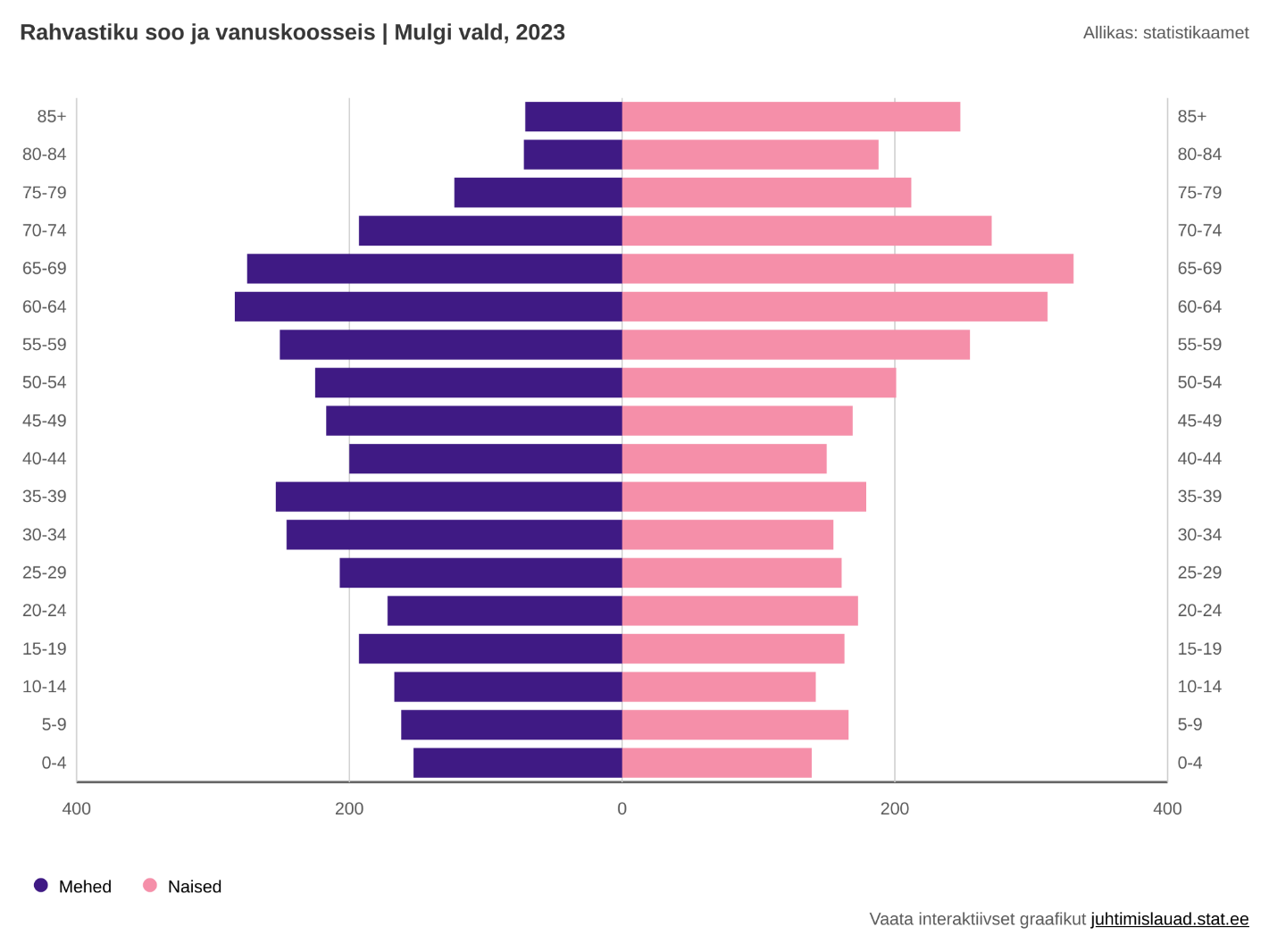 Palgatöötaja kuu keskmine brutotulu vanuserühma ja soo järgi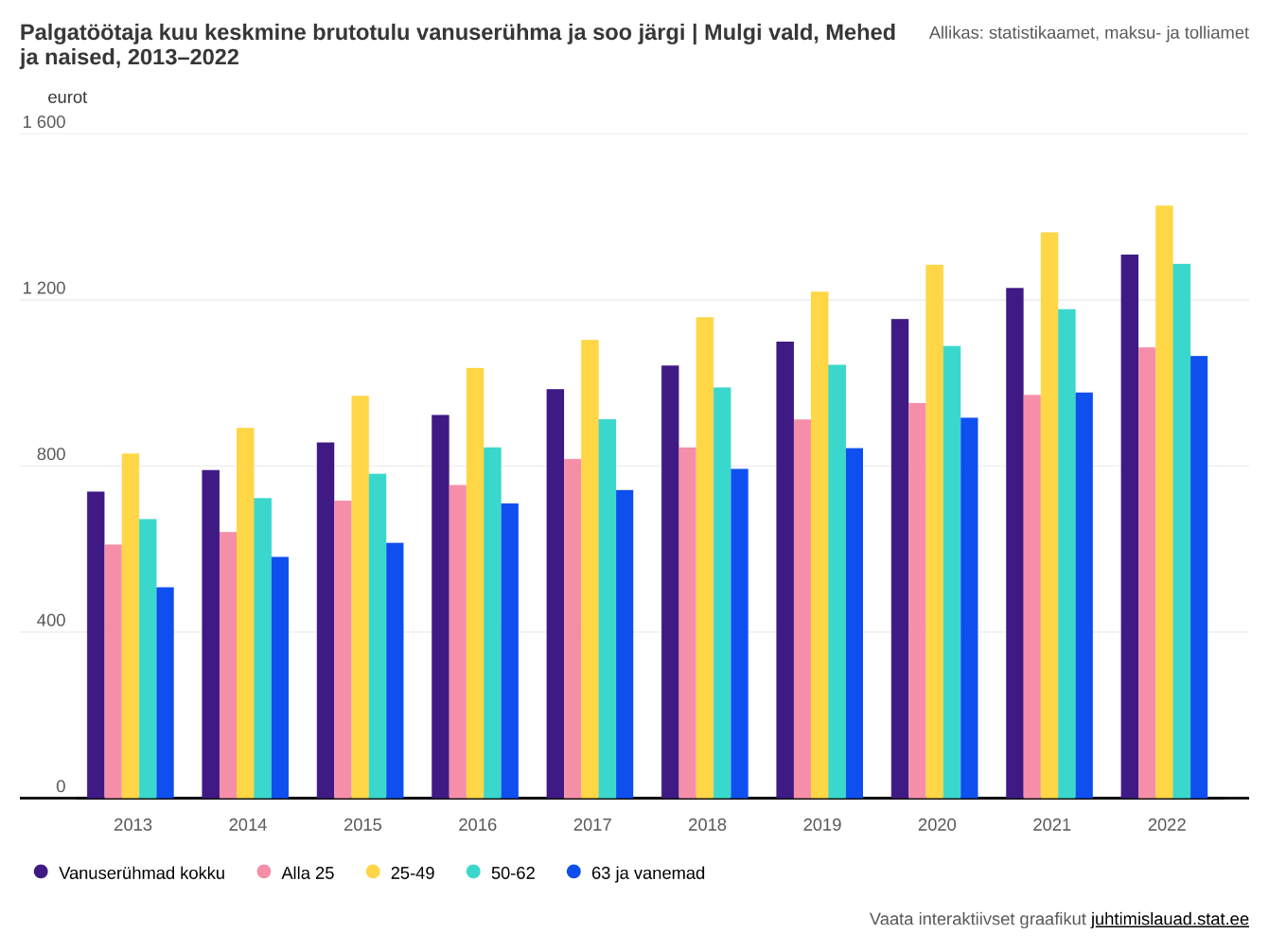 2.1.3. Registreeritud töötute arvvanuserühmade järgi 2017-2022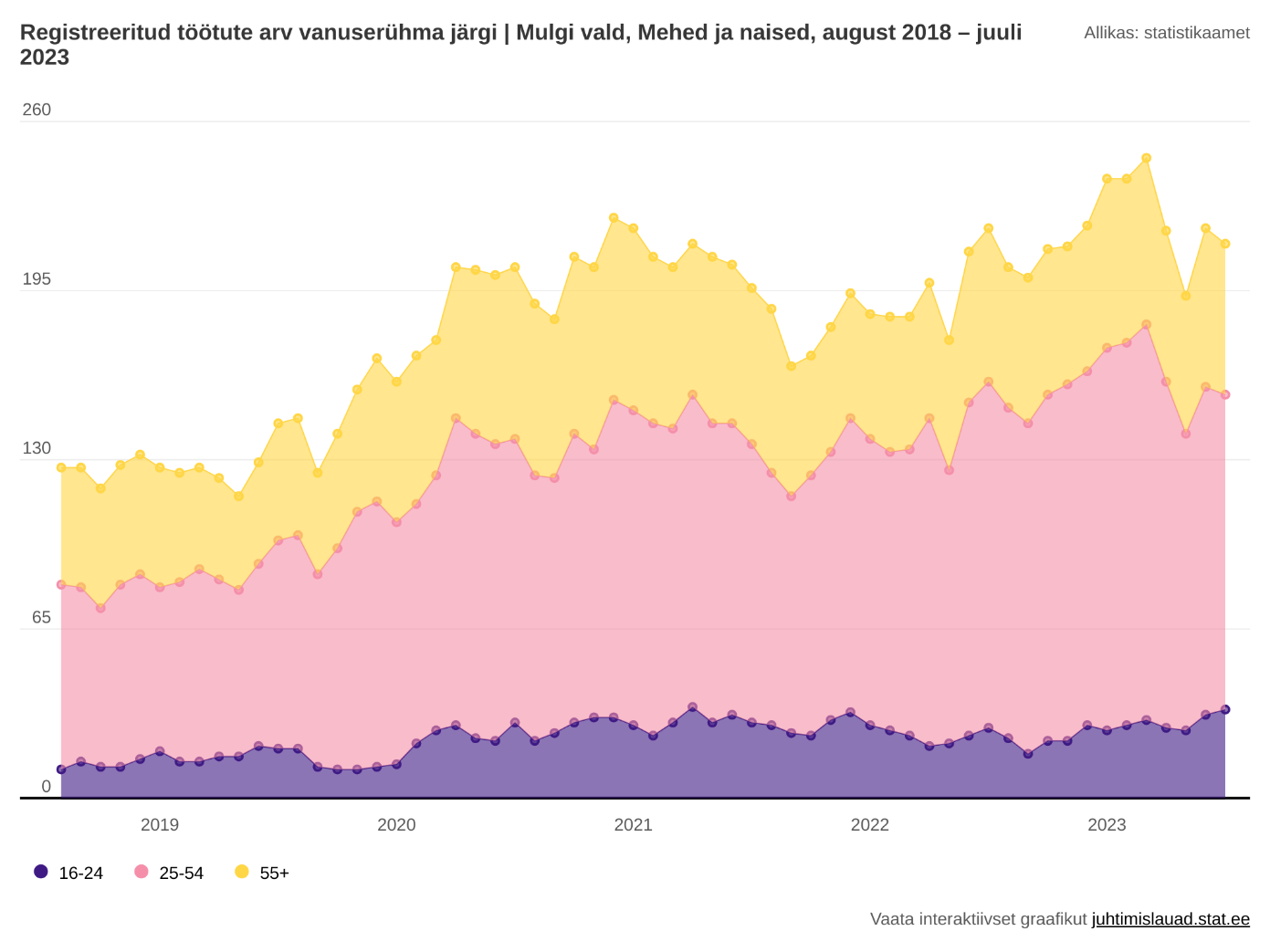 2.1.4. Keskmine brutokuupalk Viljandi maakonnas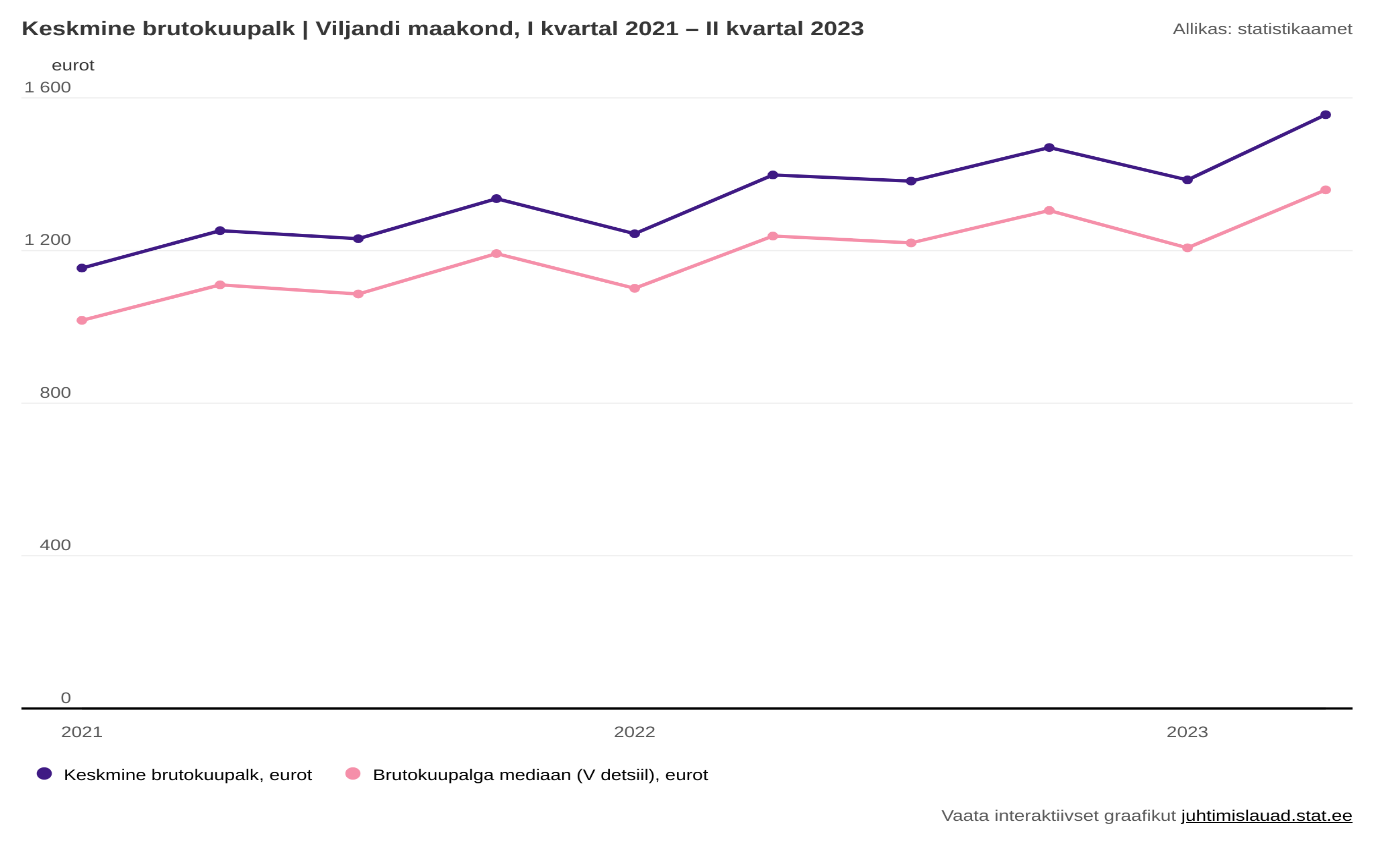 2.2 2022. aasta teenustasemete aruande näitajad2.2.1. Omavalitsust kirjeldavad näitajad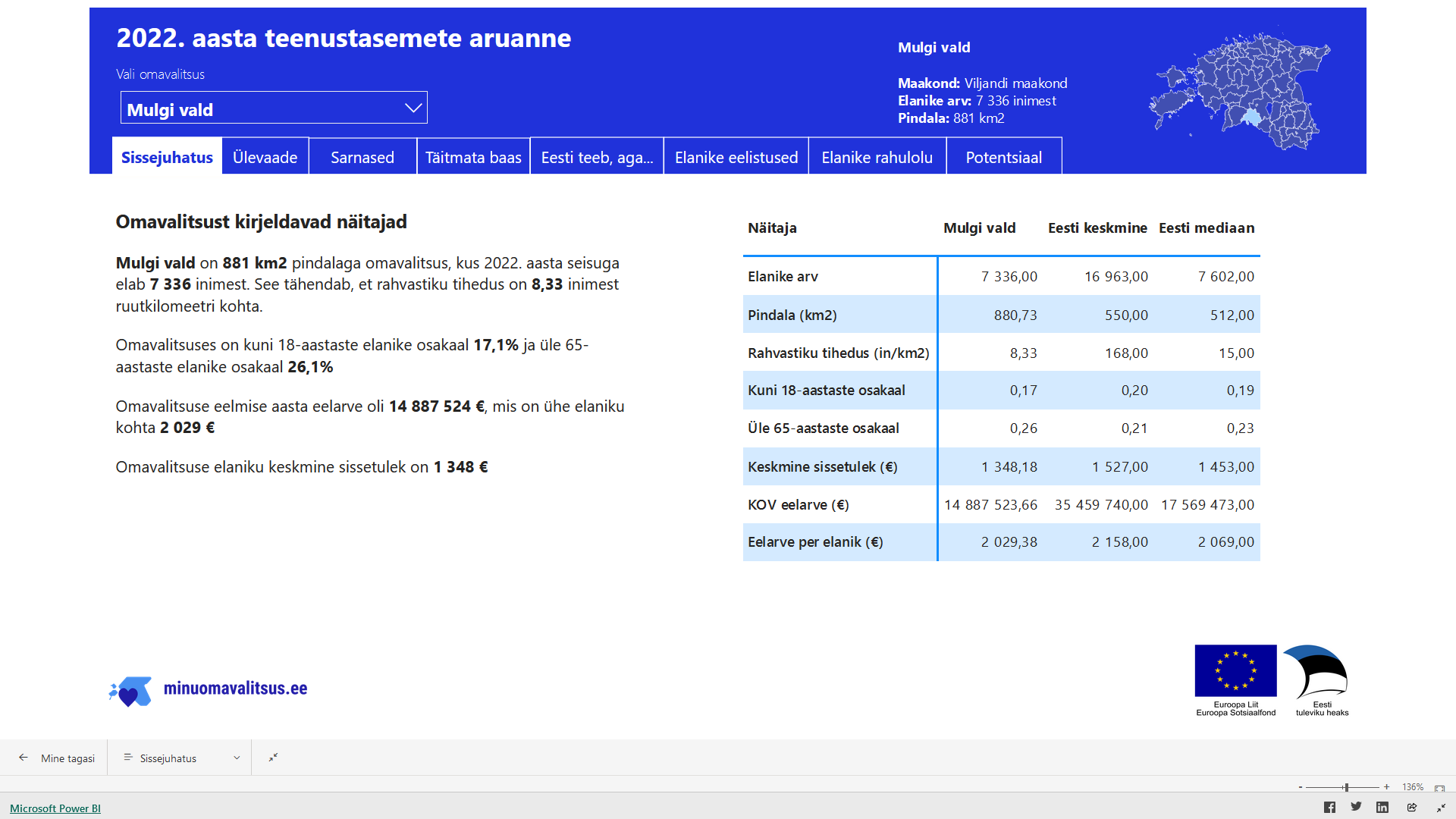 2.2.2. 2022. aastal toimunud teenustasemete muutused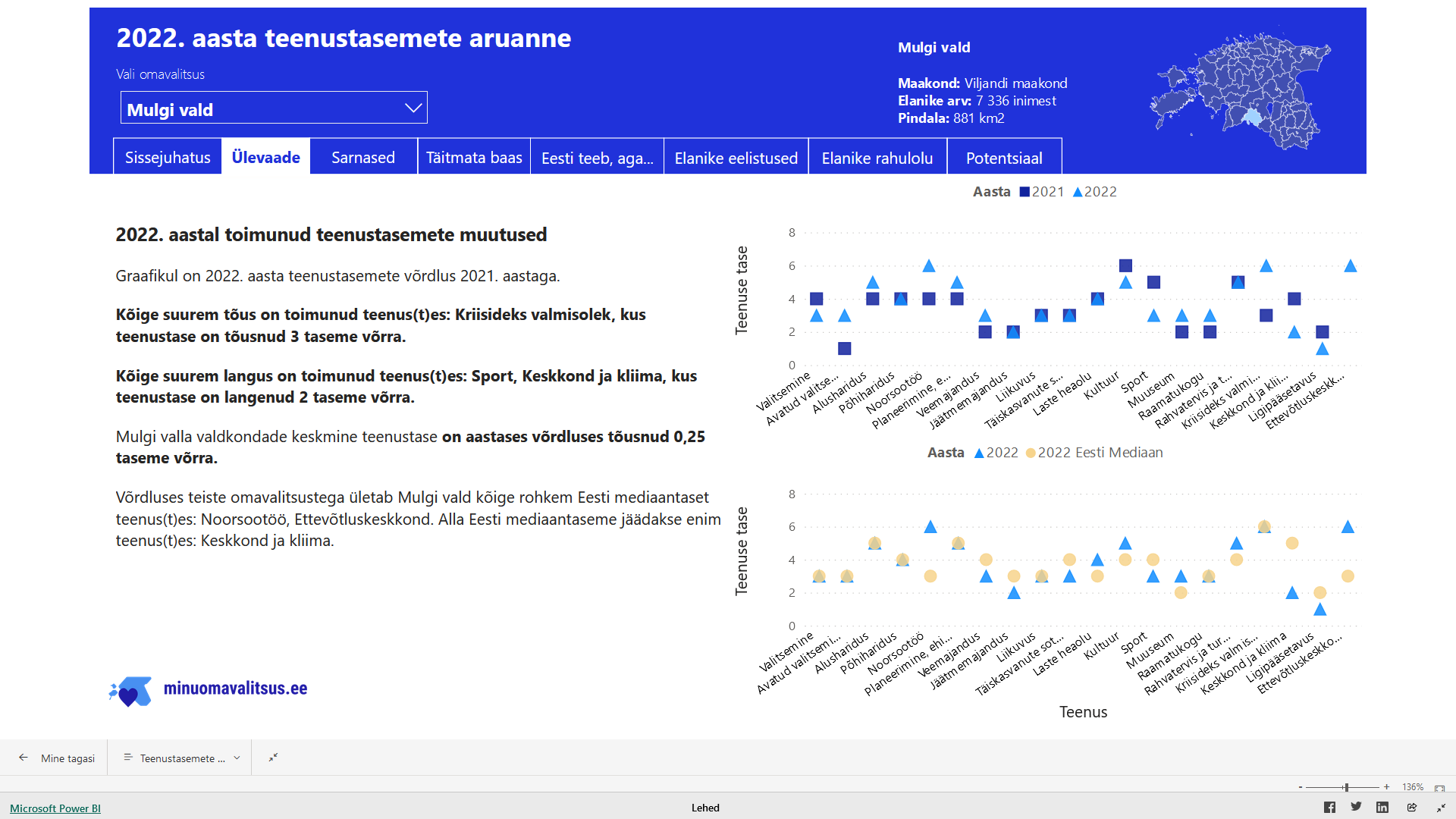 2.2.3. Võrdlus sarnaste omavalitsustega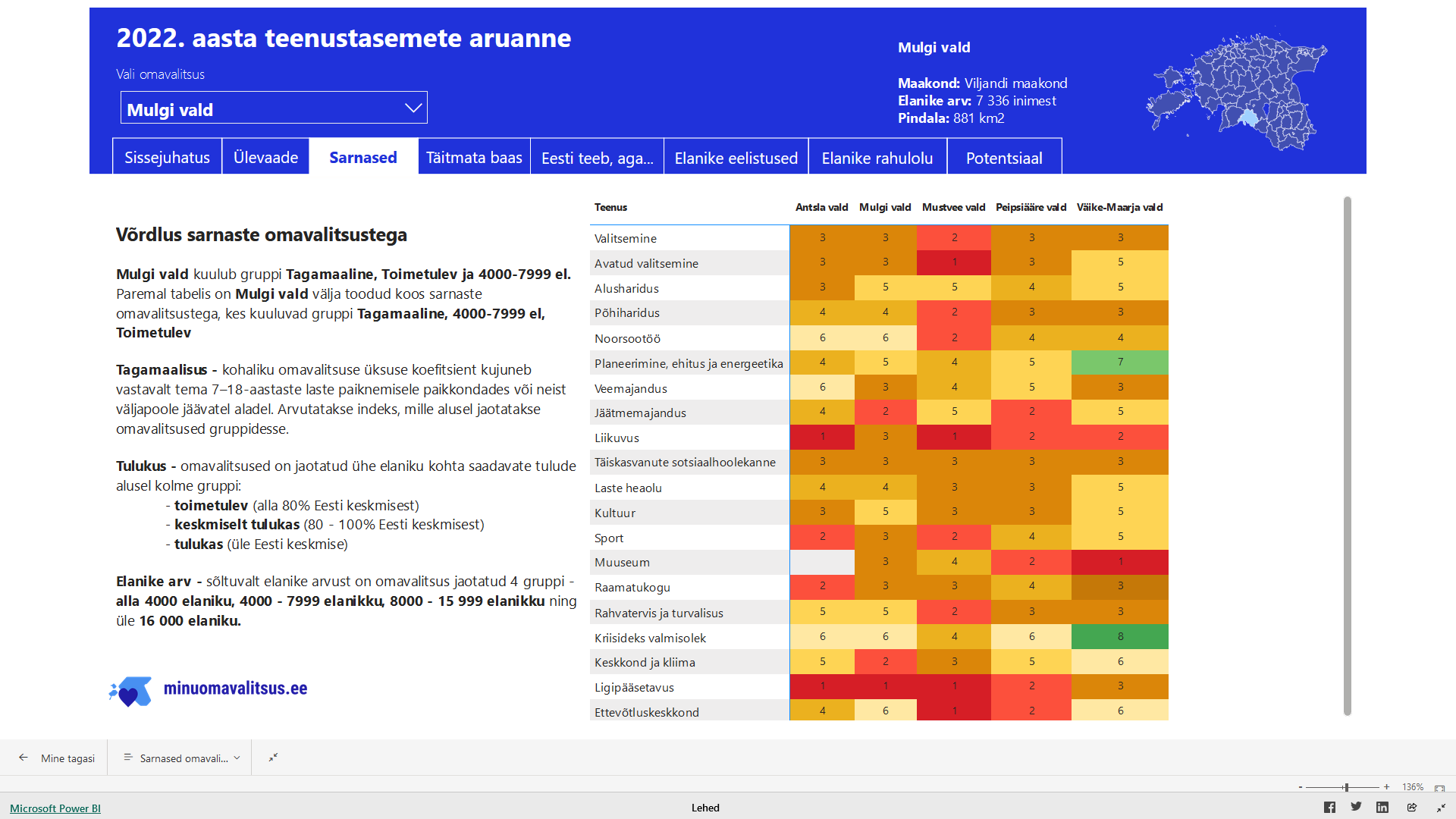 2.2.4. Elanike eelistused rahastuse suurendamiseks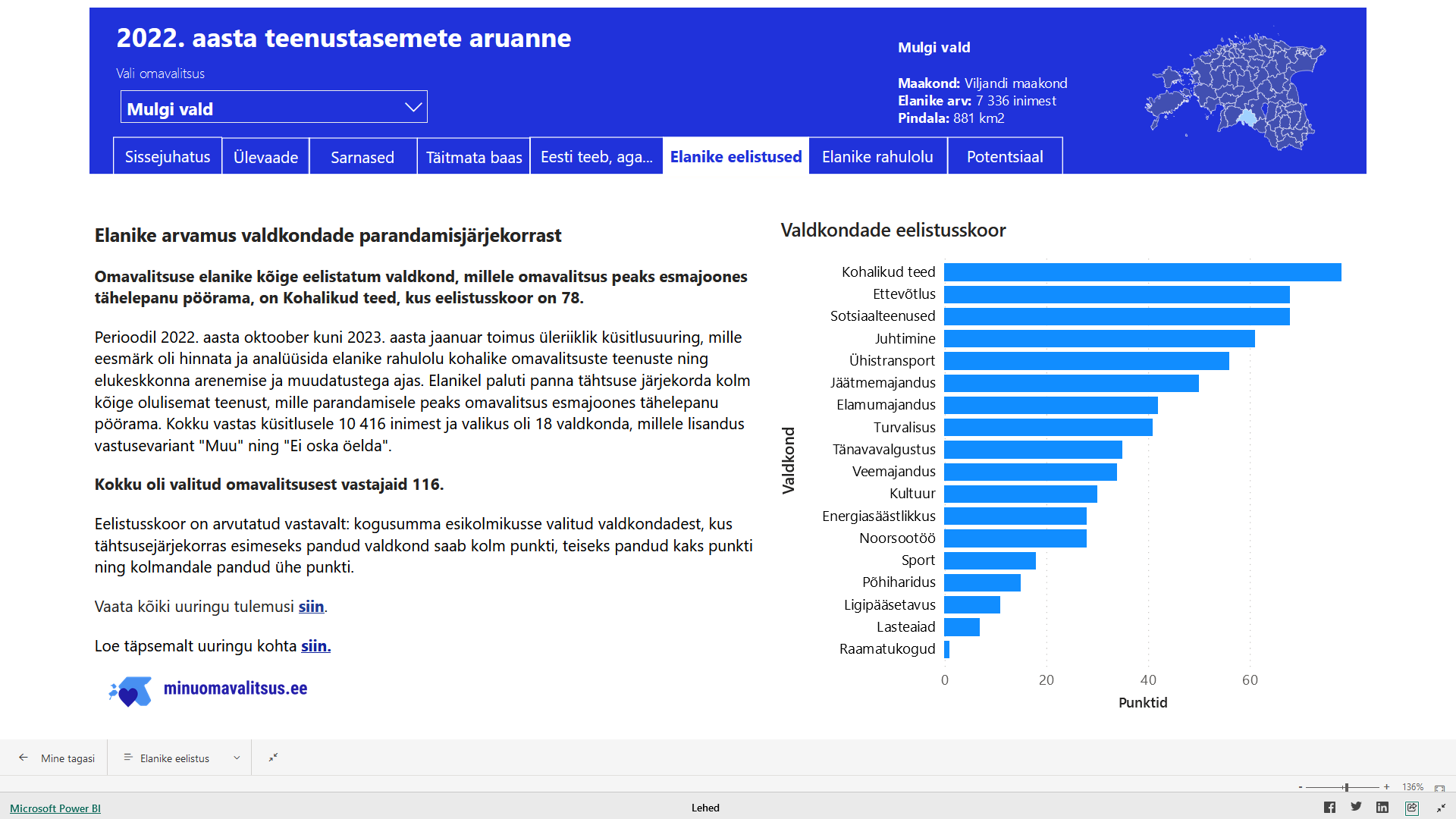 2.2.5. Omavalitsuse elanike rahulolu elukoha ja teenustega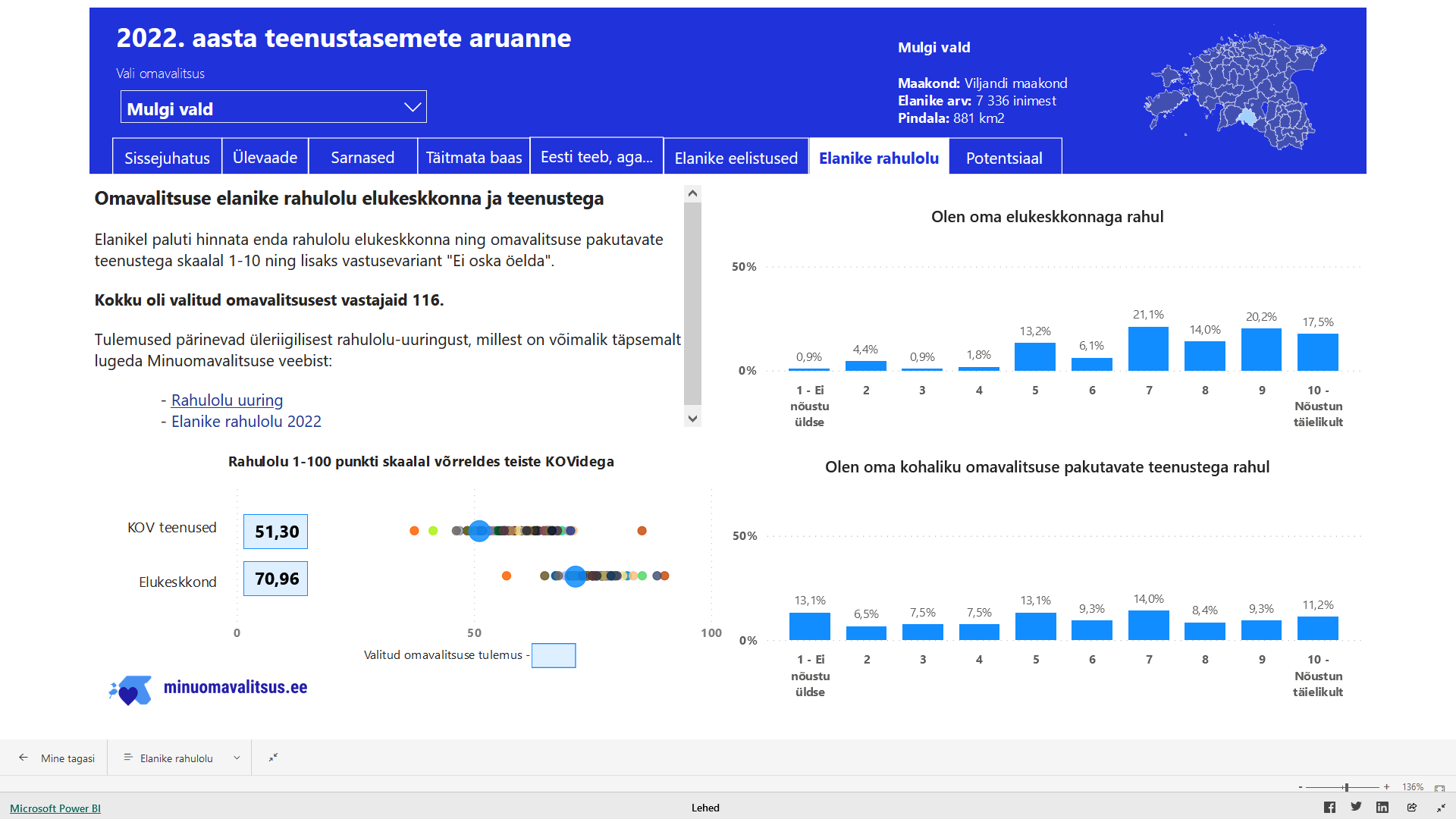 2.2.6. Omavalitsuse potentsiaal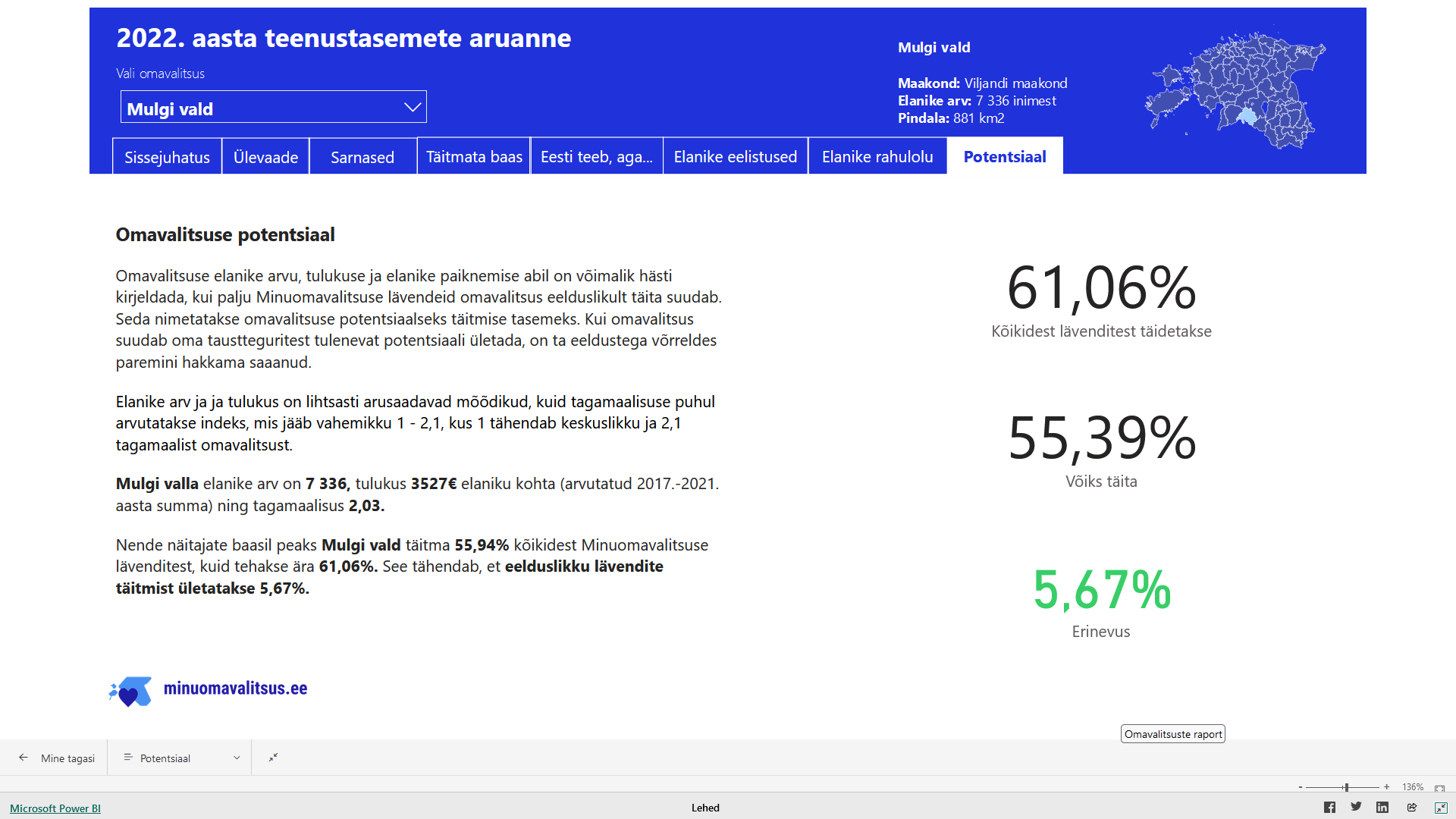 3. EELARVESTRATEEGIA OSAD3.1. PÕHITEGEVUSE TULUDOmavalitsuse põhitegevuse tulud koosnevad maksutuludest, tasandus- ja toetusfondi eraldistest, kaupade- ja teenuste müügitulust.Mulgi valla eelarve tulud 2022–2027 (eurodes)3.2. PÕHITEGEVUSE KULUDPõhitegevuse kulud sisaldavad toetusi, personalikulusid, majandamiskulusid ja muid tegevuskulusid.Põhitegevuse kulude jaotus majandusliku sisu järgi3.3. INVESTEERIMISTEGEVUSEelarvestrateegias kajastatakse investeerimistegevuse eelarveosa olulisemad tegevused ja investeeringud koos kogumaksumuse prognoosi ja võimalike finantseerimisallikatega. Investeeringute finantseerimiseks on võimalik kasutada kolme allikat: omavahendid, laen ja toetused. Üldjuhul nõuavad toetused omaosaluse olemasolu. Eelarvestrateegia koostamisel on lähtutud arengukava tegevuskavas planeeritud investeeringutest. Investeerimistegevusse on prognoositud ka finantskulud (laenude ja kapitalirendi intressid ning muud finantskulud ja põhivara soetuseks antavad sihtfinantseeringud.Põhivara soetus objektide lõikes (eurodes)3.4. FINANTSEERIMISTEGEVUSKohustuste võtmine ja tasumine3.5. LIKVIIDSETE VARADE MUUTUSLikviidsed varadAasta lõpuks kasutamata jäänud sihtotstarbelised eraldised ja lõpetamata investeeringud, viiakse üle järgmisesse aastasse ja kajastuvad likviidsete varade jäägis.4. ÜLEVAADE SÕLTUVATEST ÜKSUSTESTKonsolideerivaks üksuseks on Mulgi Vallavalitsus, mille koosseisu kuulub Mulgi Vallavalitsus kui ametiasutus ja tema hallatavad asutused. Sõltuvateks üksusteks on Osaühing Abja Elamu, Sihtasutus Abja Haigla ja osaühing Mulgi Perearstikeskus.Arvestusüksuse eelarvestrateegia koostamisel on arvestatud sõltuvate üksuste finantsnäitajatega.4.1. SA ABJA HAIGLA Sihtasutus kuulub sõltuvate üksuste hulka seetõttu, et asutuse tuludest üle poole moodustavad laekumised avalikku sektorisse kuuluvatelt üksustelt. Sihtasutusel on ravikohtade rahastamise osas leping Haigekassaga, hoolduskohtade rahastamiseks on sõlmitud lepingud erinevate omavalitsustega, kes osalevad hoolduskoha maksumuse katmisel.4.2. OSAÜHING ABJA ELAMUOsaühing Abja Elamu kuulub sõltuvate üksuste nimekirja, sest teostab vee- ja kanalisatsioonitrasside paigaldamist Abja, Halliste ja Mõisaküla piirkonnas. Selle projektipõhise tegevuse rahastajaks on Keskkonnainvesteeringute Keskus. 4.3. OSAÜHING MULGI PEREARSTIKESKUSMulgi Perearstikeskus kuulub sõltuvate üksuste nimekirja. Ravikindlustusega hõlmatud isikule osutatud üldarstiabi eest tasutakse riigieelarves ravikindlustuseks ettenähtud vahenditest ulatuses, mille eest tasumise kohustuse on üle võtnud Eesti Haigekassa. Ravikindlustusega hõlmamata isik tasub üldarstiabi eest ise.Perearstid võivad tegutseda füüsilisest isikust ettevõtjana või üldarstiabi osutava äriühingu kaudu. Mulgi Perearstikeskus on loodud üldarstiabi osutavate perearstinimistute majandamiseks.5. ARVESTUSÜKSUSE PÕHITEGEVUSE TULEM JA NETOVÕLAKOORMUS
Eelarvestrateegias tuleb planeerida põhitegevuse tulem ja netovõlakoormus.
Põhitegevuse tulem on põhitegevuse tulude ja põhitegevuse kulude vahe. Põhitegevuse tulemi väärtus ei või olla väiksem kui 0.
Netovõlakoormus on võlakohustiste ja likviidsete varade kogusumma vahe. Kohaliku omavalitsuse üksuse finantsjuhtimise seaduse § 59 lõike 13 kohaselt võib kohaliku omavalitsuse üksuse ja tema arvestusüksuse netovõlakoormus ulatuda:
1) aastatel 2020–2024 80 protsendini vastava aasta põhitegevuse tuludest, kui põhitegevuse tulude  ja põhitegevuse kulude kümnekordne vahe on väiksem kui 80 protsenti vastava aruandeaasta põhitegevuse tuludest;
2) 2025. aastal 75 protsendini sama aasta põhitegevuse tuludest, kui põhitegevuse tulude ja põhitegevuse kulude üheksakordne vahe on väiksem kui 75 protsenti vastavaaruandeaasta põhitegevuse tuludest;
3) 2026. aastal 70 protsendini sama aasta põhitegevuse tuludest, kui põhitegevuse tulude ja põhitegevuse kulude kaheksakordne vahe on väiksem kui 70 protsenti vastava aruandeaasta põhitegevuse tuludest;
4) 2027. aastal 65 protsendini sama aasta põhitegevuse tuludest, kui põhitegevuse tulude ja põhitegevuse kulude seitsmekordne vahe on väiksem kui 65 protsenti vastava aruandeaasta põhitegevuse tuludest.6. EELARVESTRATEEGIA MULGI VALLAVALITSUS7. EELARVESTRATEEGIA ARVESTUSÜKSUS2022tegelik2023 prognoos2024 prognoos2025prognoos2026 prognoos2027 prognoosReaalse SKP aastakasv %-0,5-2,02,73,02,52,2Tööpuudus %5,66,16,76,46,26,1Inflatsioon %19,49,64,62,51,71,9Palgakasv %11,611,26,65,34,94,5Valitsussektori:tulud kokku (mln eurot)13 93215 42816 40016 69617 64718 058kulud kokku (mln eurot)14 26716 70417 60418 49319 55520 173ülejääk/puudujääk (mln eurot)-335-1 275-1 204-1 797-1 908-2 115nominaalne eelarvepositsioon (% SKP)-0,9-3,3-2,9-4,1-4,2-4,4struktuurne eelarvepositsioon (% SKP)-0,8-1,2-1,3-3,2-3,7-4,3kumulatiivne struktuurne eelarvepositsioon (% SKP)-9,0-9,5-10,2-12,9-16,0-19,6võlakoormus (% SKP)18,519,421,825,027,630,4reserv kokku (% SKP)11,17,36,96,86,66,5%2011-2020212022202320242025202620271. Tööhõive (tuh inimest)639,2650,5677,4684,0686,9687,6688,0688,01a. Tööhõive kasv1,4-0,54,11,00,40,10,00,01b. Tööhõive kasv sõjapõgeniketa-0,80,10,00,10,02. Tööpuuduse määr7,46,25,66,16,76,46,26,12a. Tööpuuduse määr sõjapõgeniketa5,86,15,95,65,73. Tööjõu tootlikkuse kasv (hõivatute arvu järgi)1,87,8-4,4-3,02,32,82,52,24. Keskmise palga reaalkasv4,22,1-6,51,51,92,73,12,54a. Keskmine palk (eurot)1 4731 6451 8281 9502 0532 1532 2504b. Keskmise palga nominaalkasv6,36,811,611,26,65,34,94,5Mulgi valla 2024. aasta eelarvestrateegia võrrelduna ühinenud valdade 2017. aasta eelarvete summaga, Mulgi valla 2018, 2019, 2020, 2021 ja 2022 aasta eelarve täitmisega ja 2023. aasta eeldatava täitmisega.Mulgi valla 2024. aasta eelarvestrateegia võrrelduna ühinenud valdade 2017. aasta eelarvete summaga, Mulgi valla 2018, 2019, 2020, 2021 ja 2022 aasta eelarve täitmisega ja 2023. aasta eeldatava täitmisega.Mulgi valla 2024. aasta eelarvestrateegia võrrelduna ühinenud valdade 2017. aasta eelarvete summaga, Mulgi valla 2018, 2019, 2020, 2021 ja 2022 aasta eelarve täitmisega ja 2023. aasta eeldatava täitmisega.Mulgi valla 2024. aasta eelarvestrateegia võrrelduna ühinenud valdade 2017. aasta eelarvete summaga, Mulgi valla 2018, 2019, 2020, 2021 ja 2022 aasta eelarve täitmisega ja 2023. aasta eeldatava täitmisega.Mulgi valla 2024. aasta eelarvestrateegia võrrelduna ühinenud valdade 2017. aasta eelarvete summaga, Mulgi valla 2018, 2019, 2020, 2021 ja 2022 aasta eelarve täitmisega ja 2023. aasta eeldatava täitmisega.Mulgi valla 2024. aasta eelarvestrateegia võrrelduna ühinenud valdade 2017. aasta eelarvete summaga, Mulgi valla 2018, 2019, 2020, 2021 ja 2022 aasta eelarve täitmisega ja 2023. aasta eeldatava täitmisega.Mulgi valla 2024. aasta eelarvestrateegia võrrelduna ühinenud valdade 2017. aasta eelarvete summaga, Mulgi valla 2018, 2019, 2020, 2021 ja 2022 aasta eelarve täitmisega ja 2023. aasta eeldatava täitmisega.Mulgi valla 2024. aasta eelarvestrateegia võrrelduna ühinenud valdade 2017. aasta eelarvete summaga, Mulgi valla 2018, 2019, 2020, 2021 ja 2022 aasta eelarve täitmisega ja 2023. aasta eeldatava täitmisega.Mulgi Vallavalitsus2017 ühinenudvaldade summaeelarve2018täitmine2019 täitmine 2020 täitmine2021täitmine2022täitmine2023 eeldatav täitmine2023 eeldatav täitmine2024 eelarve-strateegia2024 eelarve-strateegiaPõhitegevuse tulud kokku9 577 86411 201 85011 591 86412 073 50911 882 02613 173 13514 227 02814 227 02814 986 85314 986 853Maksutulud4 563 6015 012 2145 685 3265 512 2225 756 7796 359 6156 775 2846 775 2847 351 0007 351 000          sh tulumaks4 133 6014 593 9045 235 6105 076 4665 320 3015 921 3546 326 7006 326 7006 880 0006 880 000          sh maamaks430 000418 310449 716435 756436 479438 260448 584448 584471 000471 000Tulud kaupade ja teenuste müügist1 198 7511 186 4601 256 0481 162 7891 260 8671 583 3861 803 0611 803 0611 842 6001 842 600Saadavad toetused tegevuskuludeks3 768 6394 972 9844 622 8835 371 5984 826 9985 176 6535 614 6835 614 6835 748 2535 748 253        sh  tasandusfond (lg 1)1 049 4781 193 4491 366 1221 624 0291 502 4411 674 1941 633 8131 633 8132 219 0422 219 042         sh  toetusfond (lg 2)2 218 5302 900 3163 032 8133 537 1883 059 9383 059 1613 738 7553 738 7553 339 2113 339 211         sh muud saadud toetused tegevuskuludeks500 631879 219223 948210 381264 619443 298242 115242 115190 000190 000Muud tegevustulud46 87330 19227 60826 90137 38153 48034 00034 00045 00045 000Antavad toetused tegevuskuludeks745 752615 840643 378799 675727 199821 8501 031 5781 031 5781 535 0001 535 000Muud tegevuskulud8 434 5069 380 0149 860 2949 489 45410 273 27011 616 53512 416 00612 416 00612 030 00012 030 000          sh personalikulud5 078 6685 543 3415 882 8196 065 1706 288 3546 843 6318 032 6838 032 6837 830 0007 830 000          sh majandamiskulud3 335 3893 830 6363 965 3163 417 3093 981 8684 768 7324 380 2154 380 2154 100 0004 100 000          sh muud kulud20 4496 03712 1596 9753 0484 1713 1083 108100 000100 000Põhitegevuse tulem397 6061 205 9951 088 1921 784 380881 557734 750779 444779 4441 421 8531 421 853Investeerimistegevus kokku- 2 750 286-2 206 756-679 358-1 497 489-1 884 258-1 527 834-1 592 732-1 592 732-1 342 456-1 342 456Põhivara müük (+)81 70048 51428 25019 26119 43261 650408 000408 000150 000150 000Põhivara soetus (-)-2 920 162-2 938 313-1 174 688-1 933 515-2 876 0631 737 554-1 978 464-1 978 464-1 198 000-1 198 000Põhivara soetuseks saadav sihtfinantseerimine (+)287 835866 100748 203843 2181 206 389322 116458 179458 179150 000150 000Põhivara soetuseks antav sihtfinantseerimine (-)-142 970-93 847-142 544-230 894-160 70370 329-228 912-228 912-100 000-100 000Osaluste ning muude aktsiate ja osade soetus (-)0-15 6160-125 0000-15 0000000Tagasilaekuvad laenud (+)0000015 00015 00015 00015 00015 000Antavad laenud (-)00-60 0000000000Finantstulud (+)105104184105901850000Finantskulud (-)-56 794-73 699-78 763-70 664-73 503-103 903-266 535-266 535-359 456-359 456Eelarve tulem--2 352 680-1 000 761408 834286 891-1 002 801-793 084-813 288-813 28879 39779 397Finantseerimistegevus1 683 1461 275 600-682 142-44 834944 215427 087590 064590 064-59 112-59 112Kohustuste võtmine (+)2 048 4381 800 00028 388690 5021 721 0001 378 5781 607 5001 607 5001 078 0001 078 000Kohustuste tasumine (-)-365 292-524 400-710 530-735 336-776 785-951 492-1 017 436-1 017 436-1 137 112-1 137 112Likviidsete varade muutus - 669 534655 436-276 928454 637-153 256-413 309-266 580-266 58020 28520 285Nõuete ja kohustuste saldode muutus (tekkepõhise e/a korral) (+ suurenemine /- vähenemine)-380 597-3 620212 580-94 670-47 312-43 356-43 35600Likviidsete varade suunamata jääk aasta lõpuks408 327655 436379 508833 145679 889266 5800020 28520 285Netovõlakoormus (%)-49,9%44,7%39,3%48,7%51,27%53.5%53.5%50,1%50,1%Mulgi Vallavalitsus2022 täitmine2023 eeldatav täitmine2024 eelarve  2025 eelarve  2026 eelarve  2027 eelarve  Põhitegevuse tulud kokku13 173 13414 227 02814 986 85315 258 28915 515 00215 780 468     Maksutulud6 359 6156 775 2847 351 0007 591 8007 841 0288 098 979          sh tulumaks5 921 3546 326 7006 880 0007 120 8007 370 0287 627 979          sh maamaks438 261448 584471 000471 000471 000471 000          sh muud maksutulud000    Tulud kaupade ja teenuste müügist1 583 3861 803 0611 842 6001 871 3001 878 7851 886 300    Saadavad toetused tegevuskuludeks5 176 6535 614 6835 748 2535 750 1895 750 1895 750 189         sh  tasandusfond 1 674 1941 633 8132 219 0422 184 0422 184 0422 184 042         sh  toetusfond3 059 1613 738 7553 339 2113 376 1473 376 1473 376 147         sh muud saadud toetused tegevuskuludeks443 298242 115190 000190 000  190 000  190 000Mulgi Vallavalitsus2022 täitmine2023 eeldatav täitmine2024 eelarve  2025 eelarve  2026 eelarve  2027 eelarve  Põhitegevuse kulud kokku12 438 38413 447 58413 565 00013 741 60013 961 33214 194 259     Antavad toetused tegevuskuludeks821 8501 031 5781 535 0001 535 0001 535 0001 535 000 Muud tegevuskulud11 616 53512 416 00612 030 00012 206 60012 426 33212 659 259          sh personalikulud6 843 6318 032 6837 830 0007 986 6008 146 3328 309 259          sh majandamiskulud4 768 7324 380 2154 100 0004 120 0004 180 0004 250 000          sh muud kulud4 1713 108100 000100 000100 000100 000Mulgi Vallavalitsus2022 täitmine2023 eeldatav täitmine2024 eelarve  2025 eelarve  2026 eelarve  2027 eelarve  Investeerimistegevus kokku-1 527 834-1 592 732-1 342 456-1 444 386-1 739 807-945 917  Põhivara müük (+)61 650408 000150 00070 00070 00070 000  Põhivara soetus (-)-1 737 554-1 978 464-1 198 000-1 100 000-1 630 000-663 000  sh projektide omaosalus-1 415 438-1 561 503-1 098 000-1 100 000-1 430 000-663 000Põhivara soetuseks saadav sihtfinantseerimine (+)322 116458 179150 00050 000250 00050 000Põhivara soetuseks antav sihtfinantseerimine (-)-70 329-228 912-100 000-100 000-100 000-100 000 Osaluste ning muude aktsiate ja osade soetus (-)-15 00000000Tagasilaekuvad laenud (+)15 00015 00015 00015 00000   Finantstulud (+)18500000   Finantskulud (-)-103 903-266 535-359 456-379 386-329 807-302 917Mulgi Vallavalitsus2023 eeldatav täitmine2024 eelarve  2025 eelarve  2026 eelarve  2027 eelarve  Vallamaja sokli ja fassaadi soojustamine, ventilatsioonitööd297 0400000sh toetuse arvelt186 744sh muude vahendite arvelt (omaosalus)110 296 Kinnisvarainvesteeringud33 7780000sh toetuse arveltsh muude vahendite arvelt (omaosalus)33 778Elektrigeneraatorite soetus26 0890000sh toetuse arvelt26 089sh muude vahendite arvelt (omaosalus)Teedeinvesteeringud383 313263 000300 000330 000363 000sh toetuse arveltsh muude vahendite arvelt (omaosalus)383 313263 000300 000330 000363 000Üldplaneering ja arengukava25 6480000sh toetuse arveltsh muude vahendite arvelt (omaosalus)25 648Jäätmejaama projekteerimine11 71240 0000500 0000sh toetuse arvelt200 000sh muude vahendite arvelt (omaosalus)11 71240 000300 000Ordulinnus111 4080000sh toetuse arvelt77 222sh muude vahendite arvelt (omaosalus)34 186Veevarustus-, vee- ja kanalisatsioonitrasside rajamine75 00050 000300 000300 000300 000sh toetuse arveltsh muude vahendite arvelt (omaosalus)75 00050 000300 000300 000300 000Karksi-Nuia Perearstikeskus19 7400000sh toetuse arveltsh muude vahendite arvelt (omaosalus)19 740Abja Noortekeskus15 0000000sh toetuse arveltsh muude vahendite arvelt (omaosalus)15 000Õisu Raamatukogu (2022 jääk)2 0000000sh toetuse arveltsh muude vahendite arvelt (omaosalus)2 000Abja Kultuurimaja72 1920000sh toetuse arveltsh muude vahendite arvelt (omaosalus)72 192Karksi-Nuia Kultuurikeskus69 105215 000000sh toetuse arvelt29 989100 000sh muude vahendite arvelt (omaosalus)39 116115 000Abja Lasteaed majasisene vee ja kanalisatsioonitorustik169 94760 000000sh toetuse arveltsh muude vahendite arvelt (omaosalus)169 94760 000Karksi-Nuia Lasteaed100 0000000sh toetuse arveltsh muude vahendite arvelt (omaosalus)100 000Mõisaküla Lasteaed1 4200000sh toetuse arveltsh muude vahendite arvelt (omaosalus)1 420Halliste Lasteaed12 0000000sh toetuse arveltsh muude vahendite arvelt (omaosalus)12 000Õisu Lasteaed15 3350000sh toetuse arveltsh muude vahendite arvelt (omaosalus)15 335Abja Gümnaasium 2024 projekteerimine+ tuletõkkeuksed, 2025-26 renoveerimine12 688135 000500 000500 0000sh toetuse arveltsh muude vahendite arvelt (omaosalus)12 688135 000500 000500 000A. Kitzbergi nim Gümnaasium sööklabloki renoveerimine461 200420 000000sh toetuse arvelt99 139sh muude vahendite arvelt (omaosalus)362 061420 000Mulgi Hoolekandekeskus Polli tegevuskoht30 4040000sh toetuse arveltsh muude vahendite arvelt (omaosalus)30 404Mulgi Hoolekandekeskus Mõisaküla tegevuskoht17 4420000sh toetuse arveltsh muude vahendite arvelt (omaosalus)17 442Mõisaküla Linnahooldus8 6550000sh toetuse arveltsh muude vahendite arvelt (omaosalus)8 655Muu sotsiaalne kaitse, sh sotsiaalse kaitse haldus7 3480000sh toetuse arveltsh muude vahendite arvelt (omaosalus)7 348Vaba aeg ja kultuur- Halliste külatoa renoveerimine015 000000sh toetuse arveltsh muude vahendite arvelt (omaosalus)15 000KÕIK KOKKU1 978 4641 198 0001 100 0001 630 000663 000sh toetuse arvelt416 961100 0000200 0000sh muude vahendite arvelt (omaosalus)1 561 5031 098 0001 100 0001 430 000663 0002022 täitmine2023 eeldatav täitmine2024 eelarve  2025 eelarve  2026 eelarve  2027 eelarve  Finantseerimistegevus427 087590 064-59 112-67 475207 592-684 510   Kohustiste võtmine (+)1 378 5781 607 5001 078 0001 131 0001 500 000581 000   Kohustiste tasumine (-)-951 492-1 017 436-1 137 112-1 198 475-1 292 408-1 265 5102022 täitmine2023 eeldatav täitmine2024 eelarve  2025 eelarve  2026 eelarve  2027 eelarve  Likviidsete varade muutus (+ suurenemine, - vähenemine)-413 309-266 58020 2854 82821 455-44 217Likviidsete varade jääk aasta lõpuks266 580020 28525 11346 5682 351Sihtasutus Abja Haigla2022 täitmine2023 eeldatav täitmine2024 eelarve  2025 eelarve  2026 eelarve  2027 eelarve  Põhitegevuse tulud kokku (+)1 074 6081 206 9881 327 6871 433 9021 511 1391 602 030Põhitegevuse kulud kokku (+)1 042 0391 187 5881 286 3471 417 9031 494 6141 572 030Põhitegevustulem32 56919 40041 34015 99916 52530 000Investeerimistegevus kokku (+/-)-32 3100-40 000000Eelarve tulem25919 4001 34015 99916 52530 000Finantseerimistegevus (-/+)10 000-23 01225 000-25 000-10 000-10 000Likviidsete varade muutus (+ suurenemine, -vähenemine)8 370-3 61226 340-9 0016 52520 000Nõuete ja kohustuste saldode muutus (tekkepõhise e/a korral) (+/-)-1 88900000Likviidsete varade suunamata jääk aasta lõpuks34 35430 74257 08248 08154 60674 606Võlakohustused kokku aasta lõpu seisuga70 00046 98871 98846 98836 98826 988Netovõlakoormus (eurodes)35 64616 24614 906000Netovõlakoormus (%)3,30%1,30%1,10%0,00%0,00%0,00%Sõltuv üksus Abja Elamu OÜ2022 täitmine2023 eeldatav täitmine2024 eelarve  2025 eelarve  2026 eelarve  2027 eelarve  Põhitegevuse tulud kokku (+)485 586450 000460 000470 000470 000470 000Põhitegevuse kulud kokku (+)537 475420 000420 000428 000428 000430 000Põhitegevustulem-51 88930 00040 00042 00042 00040 000Investeerimistegevus kokku (+/-)-5 860-12 170-12 400-12 200-11 200-9500Eelarve tulem-57 74917 83027 60029 80030 80030 500Finantseerimistegevus (-/+)-75 227-58 165-43 767-29 527-30 633-28 233Likviidsete varade muutus (+ suurenemine, - vähenemine)-132 976-40 335-16 1672731672 267Likviidsete varade suunamata jääk aasta lõpuks57 62817 2931 1261 3991 5663 833Võlakohustused kokku aasta lõpu seisuga253 753195 588151 821122 29491 66163 428Netovõlakoormus (eurodes)196 125178 295150 695120 89590 09559 595Netovõlakoormus (%)40,4%39,6%32,8%25,7%19,2%12,7%Sõltuv üksus Mulgi Perearstikeskus OÜ(alates 2022 juulikuust)2022 täitmine2023 eeldatav täitmine2024 eelarve  2025 eelarve  2026 eelarve  2027 eelarve  Põhitegevuse tulud kokku (+)199 524419 000439 950461 948489 665519 045Põhitegevuse kulud kokku (+)172 014378 431401 137425 205450 717477 760Põhitegevustulem27 51040 57038 81436 74338 94841 285Investeerimistegevus kokku (+/-)-25 000-35 000-35 000-35 000-35 000Eelarve tulem27 51015 5703 8141 7433 9486 285Finantseerimistegevus (-/+)000000Likviidsete varade muutus (+ suurenemine, - vähenemine)64 79015 5703 8141 7433 9486 285Likviidsete varade suunamata jääk aasta lõpuks64 79080 36084 17385 91689 86496 149Võlakohustused kokku aasta lõpu seisuga000000Netovõlakoormus (eurodes)000000Netovõlakoormus (%)0,00%0,00%0,00%0,00%0,00%0,00%Arvestusüksus Mulgi Vallavalitsus2022 täitmine2023 eeldatav täitmine2024 eelarve  2025 eelarve  2026 eelarve  2027 eelarve  Põhitegevuse tulud kokku14 430 45115 785 35816 700 39517 110 04417 471 71117 857 448Põhitegevuse kulud kokku13 687 51114 915 94515 158 38915 498 61315 820 56816 159 954Põhitegevustulem742 940869 4141 542 0071 611 431 1 651 1431 697 494Võlakohustused kokku aasta lõpu seisuga7 284 5507 797 4317 723 8647 606 276 7 780 8017 056 218Likviidsete varade suunamata jääk aasta lõpuks423 352128 394162 666160 509192 604176 938Netovõlakoormus (eurodes)6 861 1987 669 0367 561 1987 445 7677 588 1976 879 279Netovõlakoormus %47,5%48,6%45,3%43,5%43,4%38,5%Netovõlakoormuse ülemmäär (eurodes)11 544 36112 628 28715 526 94816 220 17114 927 19213 594 674Netovõlakoormuse ülemmäär (%)80,0%80,0%93,0%94,8%85,4%76,1%Vaba netovõlakoormus (eurodes)4 683 1634 959 2507 965 7508 774 4047 338 9956 715 394Mulgi Vallavalitsus2022 täitmine2023 eeldatav täitmine2024 eelarve  2025 eelarve  2026 eelarve  2027 eelarve  Põhitegevuse tulud kokku13 173 13414 227 02814 986 85315 258 28915 515 00215 780 468     Maksutulud6 359 6156 775 2847 351 0007 591 8007 841 0288 098 979          sh tulumaks5 921 3546 326 7006 880 0007 120 8007 370 0287 627 979          sh maamaks438 261448 584471 000471 000471 000471 000          sh muud maksutulud000    Tulud kaupade ja teenuste müügist1 583 3861 803 0611 842 6001 871 3001 878 7851 886 300    Saadavad toetused tegevuskuludeks5 176 6535 614 6835 748 2535 750 1895 750 1895 750 189         sh  tasandusfond 1 674 1941 633 8132 219 0422 184 0422 184 0422 184 042         sh  toetusfond3 059 1613 738 7553 339 2113 376 1473 376 1473 376 147         sh muud saadud toetused tegevuskuludeks443 298242 115190 000190 000190 000190 000     Muud tegevustulud53 48034 00045 00045 00045 00045 000Põhitegevuse kulud kokku12 438 38413 447 58413 565 00013 741 60013 961 33214 194 259     Antavad toetused tegevuskuludeks821 8501 031 5781 535 0001 535 0001 535 0001 535 000     Muud tegevuskulud11 616 53512 416 00612 030 00012 206 60012 426 33212 659 259          sh personalikulud6 843 6318 032 6837 830 0007 986 6008 146 3328 309 259          sh majandamiskulud4 768 7324 380 2154 100 0004 120 0004 180 0004 250 000             sh alates 2012 sõlmitud katkestamatud kasutusrendimaksed 30 54841 55410 68810 5867 4341 840          sh muud kulud4 1713 108100 000100 000100 000100 000Põhitegevuse tulem734 750779 4441 421 8531 516 6891 553 6701 586 210Investeerimistegevus kokku-1 527 834-1 592 732-1 342 456-1 444 386-1 739 807-945 917    Põhivara müük (+)61 650408 000150 00070 00070 00070 000    Põhivara soetus (-)-1 737 554-1 978 464-1 198 000-1 100 000-1 630 000-663 000         sh projektide omaosalus-1 415 438-1 561 503-1 098 000-1 100 000-1 430 000-663 000   Põhivara soetuseks saadav sihtfinantseerimine (+)322 116458 179150 00050 000250 00050 000   Põhivara soetuseks antav sihtfinantseerimine (-)-70 329-228 912-100 000-100 000-100 000-100 000   Osaluste ning muude aktsiate ja osade müük (+)000000   Osaluste ning muude aktsiate ja osade soetus (-)-15 00000000   Tagasilaekuvad laenud (+)15 00015 00015 00015 00000   Antavad laenud (-)000000   Finantstulud (+)18500000   Finantskulud (-)-103 903-266 535-359 456-379 386-329 807-302 917Eelarve tulem-793 084-813 28879 39772 303-186 137640 293Finantseerimistegevus427 087590 064-59 112-67 475207 592-684 510   Kohustiste võtmine (+)1 378 5781 607 5001 078 0001 131 0001 500 000581 000   Kohustiste tasumine (-)-951 492-1 017 436-1 137 112-1 198 475-1 292 408-1 265 510Likviidsete varade muutus (+ suurenemine, - vähenemine)-413 309-266 58020 2854 82821 455-44 217Nõuete ja kohustiste saldode muutus kokku (+ /-)-47 312-43 3560000   sh nõuete muutus (- suurenemine/ + vähenemine)   sh kohustiste muutus (+ suurenemine/ - vähenemine)Likviidsete varade suunamata jääk aasta lõpuks266 580020 28525 11346 5682 351Võlakohustised kokku aasta lõpu seisuga7 020 7977 599 8557 530 0557 451 9947 652 1526 965 802    sh üle 1 a perioodiga mittekatkestatav kasutusrent (konto 913100), sihtfinantseerimise kohustised (konto 253550), saadud ettemaksed (kontogrupp 2038)41 55430 54819 8609 2741 8400    sh kohustised, mille võrra võib ületada netovõlakoormuse piirmäära00Netovõlakoormus (eurodes)6 754 2177 599 8557 509 7707 426 8817 605 5846 963 451Netovõlakoormus (%)51,3%53,4%50,1%48,7%49,0%44,1%Netovõlakoormuse ülemmäär (eurodes)10 538 50711 381 62214 325 41013 745 47512 488 83411 116 348Netovõlakoormuse individuaalne ülemmäär (%)80,0%80,0%95,6%90,1%80,5%70,4%Vaba netovõlakoormus (eurodes)3 784 2903 781 7676 815 6406 318 5944 883 2504 152 897E/a kontroll (tasakaal)000000Kohustiste võtmise kontrollOKOKOKOKOKOKPõhitegevuse tulude muutus-8%5%2%2%2%Põhitegevuse kulude muutus-8%1%1%2%2%Omafinantseerimise võimekuse näitaja1,061,061,101,111,111,11Arvestusüksus Mulgi Vallavalitsus2022 täitmine2023 eeldatav täitmine2024 eelarve  2025 eelarve  2026 eelarve  2027 eelarve  Põhitegevuse tulud kokku14 430 45115 785 35816 700 39517 110 04417 471 71117 857 448Põhitegevuse kulud kokku13 687 51114 915 94515 158 38915 498 61315 820 56816 159 954Põhitegevustulem742 940869 4141 542 0071 611 4311 651 1431 697 494Investeerimistegevus kokku-1 581 004-1 644 902-1 444 856-1 506 586-1 786 007-990 417Eelarve tulem-838 064-775 48897 151104 845-134 864707 077Finantseerimistegevus376 860523 887-62 879-107 002166 959-722 743Likviidsete varade muutus (+ suurenemine, - vähenemine)-473 125-294 95734 272-2 15732 095-15 666Nõuete ja kohustuste saldode muutus (+/-)-11 921-43 3560000Likviidsete varade suunamata jääk aasta lõpuks423 352128 394162 666160 509192 604176 938Võlakohustused kokku aasta lõpu seisuga7 284 5507 797 4317 723 8647 606 2767 780 8017 056 218Netovõlakoormus (eurodes)6 861 1987 669 0367 561 1987 445 7677 588 1976 879 279Netovõlakoormus %47,5%48,6%45,3%43,5%43,4%38,5%Netovõlakoormuse ülemmäär (%)11 544 36112 628 28715 526 94816 220 17114 927 19213 594 674Netovõlakoormuse ülemmäär (eurodes)80,0%80,0%93,0%94,8%85,4%76,1%Vaba netovõlakoormus (eurodes)4 683 1634 959 2507 965 7508 774 4047 338 9956 715 394